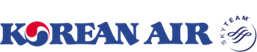 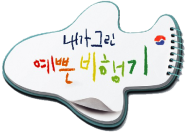 제9회 대한항공 어린이 그림 그리기 대회 <내가 그린 예쁜 비행기>어린이 기자단 1기1. 모집 개요   가. 모 집 명 :  제9회 대한항공 <내가 그린 예쁜 비행기> 어린이 기자단나. 모집대상 :  전국 초등학생 대상 다. 모 집 팀 :  10개팀 선발 / 2~4명 직접 구성 후 접수, 개인 참가 불가라. 내    용 :  대한항공 어린이 그림 그리기 대회<내가 그린 예쁜 비행기> 현장 취재  마. 일    시 :  2017년 9월 23일(토) 09:00~12:30  바. 장    소 :  서울특별시 강서구 하늘길 260(공항동), 대한항공 본사 격납고  사. 주    최 :  (주)대한항공	2. 참가 안내  가. 서류 전형      1) 접수인원 : 1팀당 2~4명 직접 구성 / 개인 참가 불가     2) 접수기간 : 2017년 6월 19일(월)~8월 25일(금) ※8월 25일 오후 6시 접수 마감     3) 접수방법 : 대회 홈페이지에서 신청 양식 다운로드 후 작성하여 사전 취재물(포트폴리오)과 함께 E-MAIL 접수- 홈페이지 : http://myplane.koreanair.com - 이메일 : ke-kidpress@naver.com4) 제출서류 : 참가 신청서, 팀 소개서, 홍보 계획서 및 사전 취재물※사전 취재물 : 각 팀 별로 영상 기사 및 신문기사 중 1종 의무 제출5) 선정방식 : 사전 취재물, 소개서 및 활동 경력, 홍보 계획서 종합 검토 후 점수화 선정6) 참가자 발표 : 2017년 9월 1일(금), 홈페이지 및 개별 통보7) 참가자 오리엔테이션  : 2017년 9월 9일(토) 10:00  나. 사전취재물 작성 요령1) 영상 기사물 : 뉴스 진행 및 취재 보도 등 영상물 2) 신문 기사물 : 한글, 워드, 파워포인트 활용 가능(세로형)    3) 사전 취재물 주제 : <반려동물>, <여름방학>, <친구의 하루>, <우리 동네> 중 선택다. 어린이 기자단 활동 혜택1) 대한항공 내가 그린 예쁜 비행기 어린이 명예 기자증 발급2) 기자단 조끼, 모자 증정3) 키자니아 입장권 증정4) 어린이 신문 <어린이동아> 지면 및 온라인 기사 게재(우수 기사 대상)5) 기타 각종 협찬사 기념품 및 선물 증정라. 기타사항1) 참가비는 없으며, 대회당일 어린이기자단 1팀 당 보호자는 최대 2인까지 입장 가능합니다.2) 지방 참가자의 이동 교통수단 및 비용 지원은 없습니다.3) 참가 어린이 보호자는 대회 현장 방문 시 반드시 개인 신분증을 지참해 주시기 바랍니다.4) 모방/표절 기사는 심사에서 제외되며, 사후에 적발 시 참가자격이 취소됩니다.3. 대회 취재 내용 안내   1) 대회 취재 시 모든 팀은 영상 기사 1종, 신문 기사 1종을 의무적으로 제출해야 합니다. 2)영상 취재 : 대회 현장에서 영상 취재 및  편집 후 실시간 포스팅(3분 이내 콘텐츠)
      - 팀별 개인 스마트폰 및 카메라로 영상 촬영 
      - 스마트폰 어플리케이션 및 기자석 PC(주최측 제공)를 이용해 편집
      - 현장 무선 인터넷존 및 PC에서 콘텐츠 업로드     3)신문 취재 : 대회 현장에서 취재 기사 작성 후 편집 및 출력, 호외판 배포      - 팀별 개인 스마트폰 및 카메라로 사진 촬영- 기자석PC(주최측 제공)를 이용해 기사 작성 및 편집
     - 완성된 호외판 신문은 일괄 출력 후 참가자 대상 배포<내가 그린 예쁜 비행기> 운영사무국 
T : 02-2038-8642~3  E : ke-kidpress@naver.com  운영시간 : 월~금 / 10:00~18:00